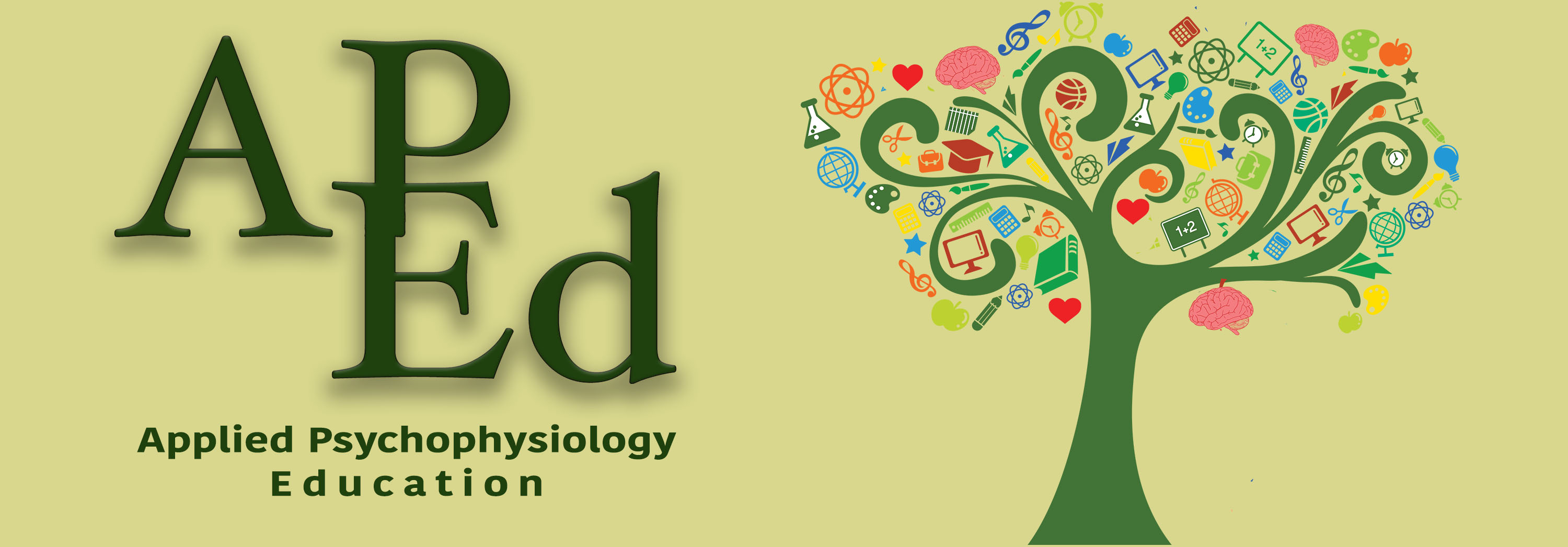 QEEG CERTIFICATION PROGRAM (24 Hours Accredited Instruction)Level: Introductory to IntermediateInstructors: 
Cynthia Kerson, PhD, QEEGD, BCN, BCBJohn LeMay, MA, MFT, QEEGT, BCN, BCBPractice Gap:In spite of a growing body of research, quantitative electroencephalography (QEEG) as an assessment modality is only beginning to gain recognition in psychological and health sciences. In research settings, QEEG has been used to explore depression, anxiety, post-traumatic stress disorder, ADHD, dyslexia, mild traumatic brain injury, cognitive decline and optimal performance to name a few areas. It is used to inform neurofeedback therapies. As a functional analysis tool, QEEG has increasingly shown promise in helping the psychologist understand and treat patient symptoms and complaints in relation to dysregulated brain networks. To use this tool to its fullest extent, it is necessary that the practitioner gain competence in adequately acquiring and interpreting a QEEG record, understanding the relevant research, and applying the results within an appropriate scope of practice. This requires not only a technical knowledge, but also an understanding of cortical systems and their connectivity, as well as proper editing and database analysis. The psychologist or health practitioner would be presented with the current best practice and research for appropriately utilizing this tool.Educational need:Participants will have the opportunity to develop improved understanding of the psychological, behavioral and physiological correlates of brain regulation and de-regulation using as QEEG evaluation with the goal of enhancing and informing treatment interventions, such as neurofeedback.Abstract: This face-to-face, three-day course will provide a foundation for understanding the importance of QEEG including LORETA (Low Resolution Electromagnetic Tomography) analysis for understanding basic brain function. This includes recording and analysis of multichannel EEG, evaluating and reducing artifacts and using the data to develop neurofeedback protocols.Objectives for this 3-day course:The attendee will broaden his knowledge of QEEG recording, artifacting and analysis,The attendee will be introduced to brain wave connectivity measures to ensure fundamental knowledge of this paradigm of brain activity while training the client, The instructor will inform how to develop neurofeedback protocols based on QEEG analysis and databases so the psychologist can make protocol decisions based upon themThe instructors will provide a deeper understanding of the generators of the EEG to better inform the practitioner when deciding treatment plans, this will be done from a neurophysiological perspective and help the learner translate this information into wave form morphology The instructor will provide an understanding of Z-score analysis for QEEG to equip the psychologist in developing treatment plans, and providing assessment reports.  Participants will be provided with case presentations and their analyses in order to better understand course concepts and how to translate these into reports and treatment plans…  Current status and future trends in QEEG, neurofeedback and neuromodulation will be discussed to better equip the attendee with the many facets of research and the clinical efficacy of the treatment for many psychological disordersThe attendee will become better prepared for QEEG certification to show competency in this area of treatmentCOURSE OUTLINENOTE: There will be an optional, hands-on practicum review during one evening of the course. Time and place will be determined on Day 1. In addition, a short review quiz will be assigned as homework at the end of each day.Day 1: 8 hours1) ORIENTATION AND INTRODUCTIONS, 8:00-8:30 a.m. LeMayAttendees meet instructors, discuss overview of course, arrange optional practicum, and review QEEG certification requirements. (20 minutes)2) INTRODUCTION TO EEG AND QEEG, 8:30- 9:30 a.m. LeMayThis will include a basic overview, from the recording to the montaging to spectral maps, glossary of terms for the class (1 hr Montaging/Spectral/Topographical) QEEGCB Blueprint Area 5a,c3) DEMONSTRATION: MULTI-CHANNEL EEG RECORDING, 9:30-10:30 a.m. LeMayThis will be a hands-on exercise. Participants will receive instruction and work in pairs to practice preparation, impedance checking, signal evaluation, recording, storage, equipment care and recording hygiene. (.75 hr Practicum) QEEGCB Blueprint Area 6BREAK, 10:30–10:45 a.m.15 Minutes4) PRACTICUM 1.2: RECORDING, 10:45 a.m. – 12:30 p.m. LeMayThis will be a hands-on exercise. Participants will receive instruction and work in pairs to practice preparation, impedance checking, signal evaluation, recording, storage, equipment care and recording hygiene. (2.25 hr Practicum) QEEGCB Blueprint Area 6LUNCH, 12:30 p.m. to 1:30 p.m.1 hour6) MONTAGES, SPECTRAL AND TOPOGRAPHICAL PROCESSING, 1:30-2:30 p.m. LeMay Participants will view the EEG in multiple montages to understand findings and relate them to spectral analysis and topographical mapping. (1.5 hr Montaging/Spectral/ Topographical) QEEGCB Blueprint Area 5b7) EDITING THE “NORMAL” EEG, 2:30-3:30 p.m. KersonAn exploration of artifact identification, identifying components of the EEG, automatic artifacting techniques, independent component analysis, and gathering statistically reliable and representative data. This section will be include discussion, Power Point and software examples. (1.25 hr Editing and Artifacting) QEEGCB Blueprint Area 1 a,cBREAK, 3:30–3:45 a.m.15 Minutes8) EDITING, 3:45- 4:45 p.m. KersonAn in-depth exploration of artifact identification, identifying components of the EEG, automatic artifacting techniques, independent component analysis, and gathering statistically reliable and representative data. This section will be include discussion, Power Point and software examples. (.75 hr Artifacting and Editing) QEEGCB Blueprint Area 1 a,c9) PRACTICUM 2: ARTIFACT DETECTION, 4:45-5:30 p.m. KersonParticipants will be provided with an EEG record to artifact using either WinEEG, BrainDX or NeuroGuide demo software. They will finish by converting artifacted data to spectral maps. Artifacting will be reviewed and discussed after the exercise. (1.5 hr Practicum) QEEGCB Blueprint Area 6Day 2: 8 hoursPracticum — 1.5 hourDatabase Analysis — 3 hoursClinical and cognitive aspects — 3.5 hours1) COHERENCE AND CONNECTIVITY, 9:00-10:30 a.m. Kerson Participants will gain receive an introduction to timing and connectivity within brain networks and modules. (.5 hr Montaging/Spectral/ Topographical) QEEGCB Blueprint Area 5d2) DATABASE ANALYSIS 1.1, 10:30-11:00 a.m. KersonParticipants will gain an understanding of database evaluation and analysis  —  what’s in a database, what the maps say (and don’t say) using software examples, discussion and Power Point .(.5 hr Database Analysis) QEEGCB Blueprint Area 3aBREAK, 11:00-11:15 a.m.15 Minutes3) STATISTICAL PROCESSING, 11:15 a.m.-12:30 p.m. LeMayParticipants will review concepts of statistical reliability and significance as they pertain both to database and analysis and stability of the record. (.5  hr Database Analysis) QEEGCB Blueprint Area 3cLUNCH, 12:30-1:30 p.m.1 Hour4)  BRODMANN AREA STRUCTURE AND FUNCTION, 1:30-2:30 p.m. KersonAttendees will consider symptoms and complaints, as well as findings in the EEG in relation to Brodmann areas. (1 hr Clinical and Cognitive aspects) QEEGCB Blueprint Area, 4d5) THE CLINICAL, THE COGNITIVE AND THE ABNORMAL EEG, PART 1, 2:30-3:30 p.m. KersonParticipants will consider origins of the EEG, a developmental perspective of the EEG, abnormal findings and collaboration with other treatment providers. (Clinical and Cognitive Aspects 1 hr) QEEGCB Blueprint Area 1b; 4 a,bBREAK 3:30-3:45 p.m.15 Minutes6)  PRACTICUM, 3:45-5:30 p.m. Kerson & LeMayAn evidence-based discussion of findings on cognitive function, clinical aspects and abnormal features on the EEG. (Clinical and Cognitive Aspects 1.5 hr) QEEGCB Blueprint Area 4 c,gDay 3: 8 hoursDatabase analysis — 1.5 hoursClinical and Cognitive aspects — 3 hoursDrug effects — 2 hoursPracticum — 1.5 hoursClosing — .25 hour1)  DRUG EFFECTS, 8:00-10:00 a.m. KersonAttendees will review drug interactions on the EEG, washout periods, and considerations for analysis and training. (2hr Drug Effects) QEEGCB Blueprint Area 2aBREAK, 10:00-10:15 a.m.15 Minutes2) LORETA ANALYSIS, 10:15-11:15a.m. LeMayParticipants will be introduced to LORETA analysis and related database processing. (1 hr Database Analysis) QEEGCB Blueprint Area 4e3) THE CLINICAL, THE COGNITIVE AND THE ABNORMAL EEG, PART 3, 11:15 a.m. - 12:15 p.m. Kerson(1 hr Clinical and Cognitive Aspects) QEEGCB Blueprint Area 4fLUNCH 12:15-1:15 p.m.1 hour5)   USING LORETA TO UNDERSTAND CLINICAL AND COGNITIVE ASPECTS, 1:15-3:15 p.m. LeMay Participants will receive an introduction to basic LORETA analysis and processing to isolate findings in the EEG and to better understand clinical and cognitive issues in the patient. (1.5 hr Clinical and Cognitive Aspects) QEEGCB Blueprint Area 4eBREAK, 3:15-3:30 p.m.15 Minutes6)   USING LORETA TO UNDERSTAND CLINICAL AND COGNITIVE ASPECTS, CONTINUED 3:30- 4:30 p.m. LeMay(.5 hr Clinical and Cognitive Aspects) QEEGCB Blueprint Area 4e7)   PRACTICUM 3 — DATA ANALYSIS, 4:30- 5:30 p.m. Kerson & LeMayParticipants will use software to conduct a data analysis and share conclusions. (1.5 hr Practicum) QEEGCB Blueprint Area 68) CLOSING, 5:30-5:45 p.m.A time will be provided for closing questions and comments, as well as course questionnaires.References:Collura, T.F. (2013).  Technical Foundations of Neurofeedback. Routledge.Hammond, C. & Gunkelman, G. (2010). The Art of Artifacting. ISNR Research Foundation. www.BMedpress.comArns, M, deRidder, S., Strehl, U., Breteler, M & Coenen, A. (2009). Efficacy of Neurofeedback treatment in ADHD: the effects on inattention, impulsivity and hyperactivity: A meta-analysis. Clinical EEG and Neuroscience: 40(3). 180-189.Arns, M., Gunkelman, J., Breteler, M. & Spronk, D. (2008). EEG Phenotypes predict treatment outcome to stimulants in children with ADHD. Journal of Integrative Neuroscience: 7(3). 421-438.Arns, M., Peters, S. & Breteler, R. (2007). Different brain activation patterns in dyslexic children: evidence from EEG power and coherence patterns for the double-deficit theory of dyslexia. Journal of Integrative Neuroscience: 6(1), 175–190.ASET Booklet – Compilation of EEG materials from the American Society of Electrodiagnostic Technologists.Cannon, R.L., Thatcher, R.W., Baldwin, D.R., Lubar, J.F. (2009). EEG LORETA and the Default Mode of the Brain. Unpublished manuscript.Dhar, M., Been, P.H., Minderaa, R.B., Althaus, M. (2010). Reduced interhemispheric coherence in dyslexic adults. Cortex, 46(6): 794-8.de Haan,W., Pijnenburg, YAL., Strijers, RLM., van der Made,Y., van der Flier, WM., Scheltens, P., and Stam, C. (2009). Functional neural network analysis in frontotemporal dementia and Alzheimer’s disease using EEG and graph theory. BMC Neuroscience:10. 101-112Gunkelman, J., (2012). Drug exposure and EEG/qEEG findings: A technical guide. Brain Science International. Pleasanton, CA.Herrmann, CS., & Demiralp, T. (2005). Human EEG gamma oscillations in neuropsychiatric disorders. Clinical Neurophysiology:116. 2719–2733.Kaiser, D & Meckley, A. (2012). EEG pharmacology (self-published).Kaiser, David A. (2008). Functional Connectivity and Aging: Comodulation and Coherence Differences. Journal of Neurotherapy: 12:2, 123-139.Sterman, M. (2010). Biofeedback in the treatment of epilepsy. Cleveland Clinic Journal orf Medicine. July found at: http://www.ccjm.org/content/77/Suppl_3/S60.Thatcher RW, Biver C, McAlaster R, Camacho M,. & Salazar A. (1998). Biophysical linkage between MRI and EEG amplitude in closed head injury. NeuroImage: 7. 352-367.Thatcher, R. (1998). Normative EEG databases and EEG biofeedback. Journal of Neurotherapy: 2(4).Thatcher, R.W., North, D. M., Neubrander, J., Biver, CJ., Cutler, S., DeFina, P. (2009).  Autism and EEG phase reset: Deficient GABA, Mediated inhibition in thalamo-cortical circuits. Developmental Neuropsychology: 34(6). 780–800.Thatcher, RW., Walker, RA., Biver, CJ, North, M, Curtin, R. (2003). Sensitivity and specificity of an EEG normative database: Validation and clinical correlation. Journal of Neurotherapy:7(3/4). 87-121.Thornton, K., (2002), Electrophysiology (QEEG) of effective reading memory: Towards a generator/activation theory of the mind. J. Neurotherapy: 6(3). 37-66.Kirtley Thornton. (2002). The electrophysiological effects of a brain injury on auditory memory functioning: The QEEG correlates of impaired memory. Archives of Clinical Neuropsychology, Volume 18, Issue 4, May 2003, Pages 363-378.